Organised outdoor group activity – Mitigating against the Risks 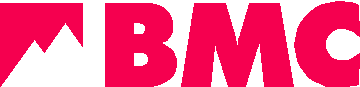 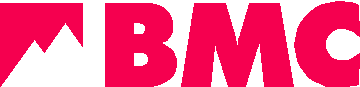 This is the risk assessment covering Peak Climbing Club evening local crag meets in 2021Club/organisation name Peak Climbing ClubDate of activitySummer 2021Activity Organiser / LeaderTrevor Wilson – Tuesday NightsSteve Lismore – Thursday NightsDate of risk assessment02/04/21Other volunteers PCC committee members ad hocLocation of activityEastern edges, DerbyshireRisk of transmission of COVID-19Who might be at risk of spreading COVID-19?Ways to control the riskAction takenPRE-MEET (PLANNING)PRE-MEET (PLANNING)Through close contact with other people during the activityParticipantsMembers of the publicConsider planning the activity for a less busy time and/or at a quieter location.Venue selected for size and ability to spread outThrough close contact with other people during the activityParticipantsMembers of the publicAvoid particularly busy or narrow routes and locations where physical distancing is not possible.Advice communicated in briefing documentThrough close contact with other people during the activityParticipantsMembers of the publicGive clear information about limiting the group size up to a maximum identified for the meet.Communicated in briefing document and sign-up sheet. Venue selected for ability to spread to multiple areas/cragsThrough close contact with other people during the activityParticipantsMembers of the publicRemind participants beforehand about relevant current government guidelines.Communicated in briefing documentThrough close contact with other people during the activityParticipantsMembers of the publicSuggest participants bring hand sanitiser and/or anti-bacterial wipes for personal use.Communicated in briefing documentThrough close contact with other people during the activityParticipantsMembers of the publicAdvise participants to provide their own equipment, such as small personal first aid kit, bothy bag / survival bag, and food and drink.Communicated in briefing documentThrough close contact with other people during the activityParticipantsMembers of the publicRemind members that if they have a shielding letter or if they have any of the symptoms of coronavirus, or live with someone with symptoms, they must not attend.Communicated in briefing documentThrough close contact with other people during the activityParticipantsMembers of the publicEnsure you have a record of who has booked on.Sign-up via Google form required to join meetThrough close contact with other people while travelling to / from the activityParticipantsMembers of the publicPublic transport staffRemind participants of the current regulations regarding car sharingCommunicated in briefing documentThrough close contact with other people while travelling to / from the activityParticipantsMembers of the publicPublic transport staffRemind participants of the current regulations regarding face coverings on public transportCommunicated in briefing documentThrough close contact with other people while travelling to / from the activityParticipantsMembers of the publicPublic transport staffConsider a meeting venue with suitable parking – sufficient for the number of people attending while allowing for suitable distancing between membersVenue selected for sufficient parkingRisk of transmission of COVID-19Who might be at risk of spreading COVID-19?Ways to control the riskAction takenON THE DAYThrough close contact / meeting other people during the activityParticipantsMembers of the publicBrief participants at the start to maintain 2 metre social distancing – this is everyone’s responsibility.Communicated in briefing documentThrough close contact / meeting other people during the activityParticipantsMembers of the publicRemind anyone with symptoms to go home / those that are not able to agree to the self-declaration statement (Appendix C).Communicated in briefing documentThrough close contact / meeting other people during the activityParticipantsMembers of the publicAttendee numbers must not exceed relevant government guidance, and must be appropriate to the style of activity, experience of participants and location used.Sign-up sheet for each meet to maintain record, venue selected for ability to spread out.Through close contact / meeting other people during the activityParticipantsMembers of the publicBrief participants what to do at any pinch points or road crossings to maintain social distancing.Communicated in briefing documentThrough close contact / meeting other people during the activityParticipantsMembers of the publicProvide hand sanitiser, min 70% alcohol content / wipes on the day, and safe disposable bags for used wipes and gloves (gloves also need to be sanitised regularly)Participants advised to bring own sanitiser and mask to meet. Communicated in briefing document.Through close contact / meeting other people during the activityParticipantsMembers of the publicEnsure you have a record of all those who took part.Sign-up via Google form required to join meetThrough close contact with other people when dealing with incidents / accidentsParticipantsMembers of the publicEmergency services, including Mountain Rescue TeamsAdvise the group to stay within their competency level, whether climbing, walking, scrambling or mountaineering to reduce the risk of incidents happening.Communicated in briefing documentThrough close contact with other people when dealing with incidents / accidentsParticipantsMembers of the publicEmergency services, including Mountain Rescue TeamsAdvise members to use their own first aid kit for personal use where possible.Communicated in briefing documentThrough close contact with other people when dealing with incidents / accidentsParticipantsMembers of the publicEmergency services, including Mountain Rescue TeamsAvailability of PPE which must be worn for first aid treatment; mask, apron, surgical gloves and safety glasses or goggles.Participants advised to bring own PPE. All PCC committee members present to carry spare gloves, mask and googles.Through close contact with other people when dealing with incidents / accidentsParticipantsMembers of the publicEmergency services, including Mountain Rescue TeamsMinimise those who need to carry out first aid, to minimise close contact with a casualty. Communicated in briefing documentThrough close contact with other people when dealing with incidents / accidentsParticipantsMembers of the publicEmergency services, including Mountain Rescue TeamsCarry additional bags to securely wrap any disposed/used first aid equipment and associated PPE used.All PCC committee members present to carry spare bags for disposal.Through touching gates, stiles, fences or equipmentParticipantsMembers of the publicAvoid touching gates and path furniture where possible.Communicated in briefing documentThrough touching gates, stiles, fences or equipmentParticipantsMembers of the publicSuggest participants use their own hand sanitiser and/or anti-bacterial wipes and use regularly.Communicated in briefing documentThrough touching gates, stiles, fences or equipmentParticipantsMembers of the publicAdvise participants to only use their own equipmentCommunicated in briefing documentThrough touching gates, stiles, fences or equipmentParticipantsMembers of the publicAdvise participants not to share food and drink.Communicated in briefing documentThrough touching climbing equipmentParticipantsClimbing partnerAvoid sharing of climbing equipment – require all participants to provide, or arrange their own harnesses, helmets, belay devices etc.Communicated in briefing documentThrough touching climbing equipmentParticipantsClimbing partnerInform participants of the potential risks associated with touching shared climbing hardware– protection and quickdraws – while on a route and recommend a regime of using hand sanitiser (or anti-bacterial wipes) before and after each route.Communicated in briefing documentThrough touching climbing equipmentParticipantsClimbing partnerInform participants of the risks associated with putting gear in the mouth whilst placing gear / clipping ropes.Communicated in briefing document  AFTER THE EVENT  AFTER THE EVENTParticipantsRemind participants that should they present any COVID-19 symptoms, or become symptomatic, after the activity that it is essential for them to report this to the NHS Test & Trace service.  Ask them to inform yourself as wellCommunicated in briefing document.ParticipantsKeep a record of everyone taking part (names and contact details) in case this is needed for contact tracing.  You must keep this record securely and delete or destroy it after 21 daysSign-up via Google form required to join meet to provide a permanent record